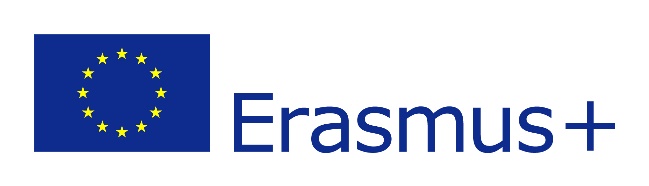 ATTENDANCE CERTIFICATESTAFF MOBILITY FOR TRAINING (STT)It is hereby certified that(participant’s name, surname)from Daugavpils University (LV DAUGAVP01), Latvia has participated in European Union Erasmus+ programme at (full legal name of the host institution, Erasmus ID code, country)
from dd/mm/yyyy until dd/mm/yyyy
and performed staff training mobility according to the agreed programme before the mobility.Mobility type:          Physical     Virtual     BlendedName, surname of signatory: ________________________Position: ____________________________________Signature: ______________________
Date: Stamp: 